 					ΕΠΕΙΓΟΝΕΛΛΗΝΙΚΗ ΔΗΜΟΚΡΑΤΙΑ 					Ν. Ψυχικό, 14-09-2015ΑΠΟΚΕΝΤΡΩΜΕΝΗ ΔΙΟΙΚΗΣΗ ΑΤΤΙΚΗΣ 			Αριθμ. πρωτ.: οικ.2180ΓΕΝΙΚΗ Δ/ΝΣΗ ΔΑΣΩΝ & ΑΓΡΟΤΙΚΩΝ ΥΠΟΘΕΣΕΩΝΔ/ΝΣΗ  ΣΥΝΤΟΝΙΣΜΟΥ & ΕΠΙΘΕΩΡΗΣΗΣ ΔΑΣΩΝΤΜΗΜΑ: Γ΄Ταχ. Δ/νση: Λ. Μεσογείων 239				ΠΡΟΣ: Αποκεντρωμένη Διοίκηση ΑττικήςΤαχ. Κωδ.: 154 51 Ν. Ψυχικό					Δ/νση ΠΕ.ΧΩ.ΣΧ. Πληρ.: Γ. Βασιλόπουλος					Τμήμα Α΄Τηλ.: 210.3725725						Μεσογείων 239Φαξ : 210.3725712						Τ.Κ. 154 51 Ν. ΨυχικόΚΟΙΝ.: 1) Γενική Δ/νση Δασών και Α.Υ.	     Κατεχάκη 56	     Τ.Κ. 115 25 Αθήνα2) Δ/νση Δασών Πειραιά    Αγίου Διονυσίου 5    Τ.Κ. 185 45 Πειραιάς3) Δασαρχείο Πειραιά    Αγίου Διονυσίου 5    Τ.Κ. 185 45 Πειραιάς4) Εθνική Επιτροπή Τηλεπικοινωνιών και Ταχυδρομείων (ΕΕΤΤ)Λεωφ. Κηφισίας 60Τ.Κ. 151 25 ΜαρούσιΘΕΜΑ: Γνωμοδότηση επί Μελέτης Περιβαλλοντικών Επιπτώσεων (ΜΠΕ) για τη διαδικασία έγκρισης περιβαλλοντικών όρων του υφιστάμενου Σταθμού Βάσης κινητής τηλεφωνίας της εταιρείας WIND ΕΛΛΑΣ ΤΗΛ/ΝΙΕΣ ΑΕΒΕ με κωδικό θέσης «1200233-ΚΥΘΗΡΑ» στη θέση «Διγενής», Δήμου Κυθήρων, Περιφερειακής Ενότητας Νήσων της Περιφέρειας Αττικής.ΣΧΕΤ.: α) Το αριθμ. πρωτ. Φ6925/821/14/08-04-2015 έγγραφο Διεύθυνσης Περιβάλλοντος και Χωρικού Σχεδιασμούβ) Το αριθμ. πρωτ. 957/28-04-2015 έγγραφο Δ/νσης Συντονισμού και Επιθεώρησης Δασώνγ) Το αριθμ. πρωτ. 40690/1957/24-06-2015 έγγραφο Δασαρχείου Πειραιάδ) Το αριθμ. πρωτ. 48550/1707/14-07-2015 έγγραφο Δ/νσης Δασών Πειραιάε) Το αριθμ. πρωτ. 1739/06-08-2015 έγγραφο Δ/νσης Συντονισμού και Επιθεώρησης ΔασώνΣυνέχεια επί του ανωτέρω (ε) σχετικού, αναφορικά με έγκριση περιβαλλοντικών όρων υφιστάμενου σταθμού βάσης κινητής τηλεφωνίας της εταιρείας WIND ΕΛΛΑΣ ΤΗΛ/ΝΙΕΣ ΑΕΒΕ με κωδικό θέσης «1200233-ΚΥΘΗΡΑ» εγκαταστημένου στη θέση «Διγενής» Δήμου Κυθήρων, σας γνωρίζουμε ότι -όπως προέκυψε από νεότερο έλεγχο της ΜΠΕ- η Ειδική Οικολογική Αξιολόγηση, κατά τις ισχύουσες διατάξεις (αρθ. 10 του Ν.4014/2011), περιλαμβάνεται στο Παράρτημα Ι της εν λόγω ΜΠΕ.Κατόπιν των ανωτέρω, η Υπηρεσία μας γνωμοδοτεί θετικά για την περιβαλλοντική έγκριση της εν λόγω εγκατάστασης με μόνη προϋπόθεση την εφαρμογή των διατάξεων των παρ. 6α και 8 του αρθ. 45 Ν.998/79 όπως αντικαταστάθηκε από το αρθ. 36 Ν.4280/2014. Προς τούτο, παρακαλούμε όπως αποστείλετε την ΑΕΠΟ στο αρμόδιο Δασαρχείο Πειραιά αμέσως μετά την έκδοσή της.Η παρούσα κοινοποιείται στην Εθνική Επιτροπή Τηλεπικοινωνιών και Ταχυδρομείων προκειμένου να ενημερωθεί καθώς και για τυχόν ενέργειες αρμοδιότητάς της.Με Εντολή Γ.Γ.Α.Δ. ΑττικήςΟ Διευθυντής Συντονισμού και Επιθεώρησης ΔασώνΠαύλος ΧριστακόπουλοςΔασολόγος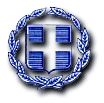 